Department 15 – Horse Show*** PRE-REGISTATION FOR ALL Horse Shows is “REQUIRED” by 7/15***Section 2:  Performance ShowSuperintendents: Andi Goriesky (906) 361-4655 Cindy Johnson (906) 250-5153Clerk: Cathy Waller & Mary Johnson & Lisa PellegriniShow:  Saturday, August 12, 2023Show Time: 9:00 a.m.Judge:  Miranda Weber-Schneider    $4 entry fee per class1st:$15 2nd: $13.00 3rd: $10.00 4th: $8 5th: $6.00 This show is proudly sponsored: 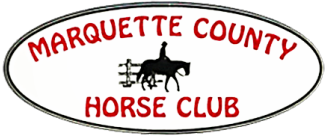 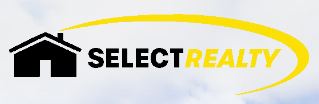 Grand Champion Halter In Memory of Mike Hokenson / Reserve Champion Halter in Memory of Frank ZimmermanIn Memory of Jag PellegriniPonies may enter either the “Pony West Plsr/ English Plsr” OR Junior / Senior Horse Class changes CAN BE made day of show *** PRE-REGISTRATION IS REQUIRED For this show – send in your forms and fee by 7/15 or sign up online on the fair websitehttps://www.marquettecountyfair.org/  CLICK on “Blue Ribbon Online Entry”   mail payments to: **Marquette County Fair PO BOX 66 Marquette, MI  49855 with your form & Waiver or a copy of the acknowledgement from the Online program…Class DescriptionWeanling/Yearling HalterMares Halter - All agesGeldings Halter - all agesHalter - ColorHalter – SolidShowmanship - 20 & OverFitting & Showing 14-19Fitting & Showing 6-13Lead Line *FREE* Ribbons OnlyWalk / Trot  6-13 (For Non-cantering Riders Only!!)Walk Trot 14 & over (For Non-Catering Riders Only)Pony Western Pleasure 39 to 56 inch @ withersJunior Horse Western PleasureSenior Horse Western PleasureWestern Pleasure 20 & OverWestern Pleasure 14-19Western Pleasure 6-13Western Horsemanship 20 & OverWestern Horsemanship 14 -19Western Horsemanship 6-13Discipline Rail 20 & OverDiscipline Rail 14-19Discipline Rail 6-13Pony English Pleasure 39 to 56 inch @ withersJunior Horse English PleasureSenior Horse English PleasureEnglish Pleasure 20 & OverEnglish Pleasure 14-19English Pleasure 6-13English Equitation 20 & OverEnglish Equitation 14-19English Equitation 6-13Costume Class – Ribbons Only - FREE